    　　　　やまなし心のバリアフリー宣言事業所☆ この企業・事業所へのお問い合わせ先 ホームページ　 －（登録なし）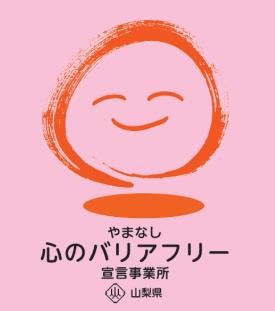 所在地   甲府市桜井町６１５－２担当部署　 －（登録なし）担当者   －（登録なし）電話番号   ０５５－２６９－８８６１ＦＡＸ番号   ０５５－２６９－８８６１事業所名 特定非営利活動法人来未宣言内容 ◇　全ての障害者に対して、障害を理由とする不当な差別をいたしません。◇　全ての障害者に対して、合理的な配慮の提供に努めます。主な取組 ○　足が不自由な人がいるため、階段の両側に手すりを設置しました。